Załącznik nr 2 do Regulaminu zasad i kryteriów
przyjęcia dziecka do Miejskiego Żłobka Dziennego 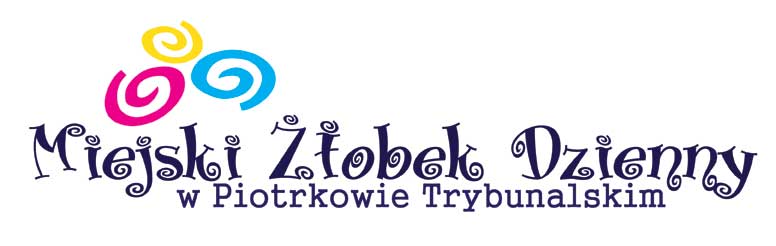 w Piotrkowie Trybunalskim…..................................                                                                           data złożenia                                                                      Piotrków Tryb.,.........................DEKLARACJAo przedłużeniu pobytu dziecka w żłobku na kolejny rok szkolnyDeklaruję, że dziecko   ………....................................................................................,                                      (imię i nazwisko dziecka)urodzone........................................... nadal będzie uczęszczało do Miejskiego                      (data urodzenia dziecka)Żłobka Dziennego w Piotrkowie Tryb. w roku szkolnym …………………..W przypadku, gdy uległy zmianie dane zawarte w Wniosku o Przyjęcie Dziecka do Żłobka – proszę o korektę danych.KOREKTA DANYCH:...........................................................................................….............................................................................................................................….............................................................................................................................                                                                                                                       .................................................................                                                                                                                          (podpis rodzica/opiekuna prawnego)Świadomy odpowiedzialności karnej w przypadku podania nieprawidłowych danych oświadczam, że przedstawione przeze mnie w niniejszej Deklaracji informacje są zgodne ze stanem faktycznym.Podane dane osobowe podlegają ochronie zgodnie z ustawą z dnia 10 maja 2018 roku o ochronie danych osobowych
 (t.j. Dz. U. z 2018 r. poz 1000)